HİTİT ÜNİVERSİTESİ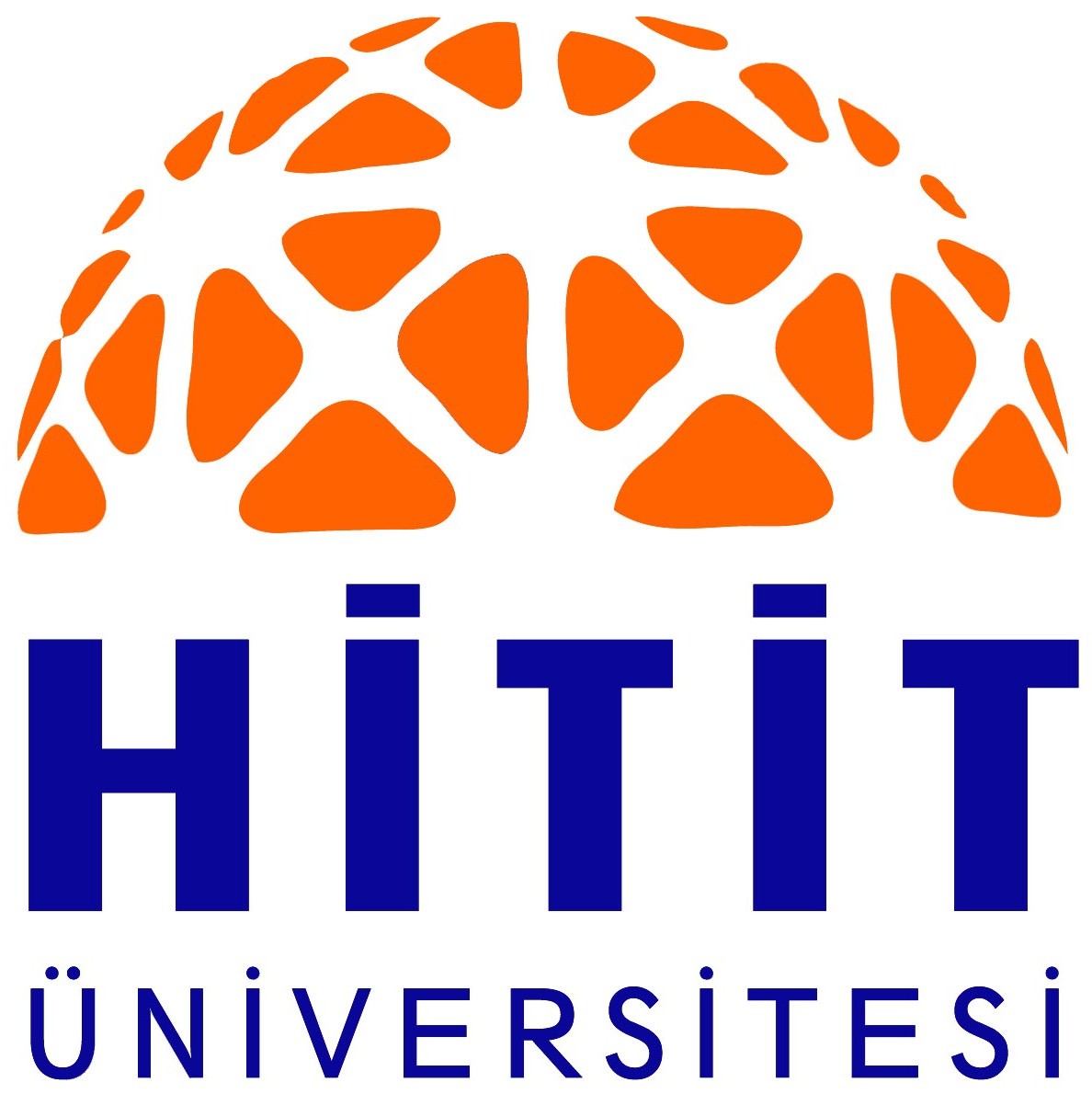 KİŞİSEL FAALİYET RAPORU(01 Ocak – 31 Aralık 2016 Dönemi)Bu kapsamda Üniversitemizdeki tüm öğretim elemanlarımızın standart bir formatta faaliyetlerini toplayabilmek amacıyla ekte verilen “Kişisel Faaliyet Raporu” hazırlanmıştır. Formlar, 01/01/2016–31/12/2016 tarihleri arasında yapılan bilimsel çalışmaları/faaliyetleri kapsayacaktır.Söz konusu raporu doldururken lütfen aşağıdaki hususları dikkate alınız:Yayın/Eser/Çalışma bilgilerinizi, eksik bilgi ve yazım hataları olmayacak şekilde ve verilen örneklere uygun şekilde yazınız. Yazı rengi olarak yalnızca siyahı ve düz yazı tipini tercih ediniz.Akademik Faaliyet Raporları, baskıya gönderilmeden önce son kez bilgilerin kontrol edilmesi için bölümlere gönderildiğinde sadece mevcut bilgilerdeki düzeltmeler dikkate alınabilinecek olup, yeni yayın/çalışma eklemeleri kabul edilemeyecektir. Üniversitemiz 2016 Yılı Akademik Faaliyet Raporu’nun hazırlanma sürecinin hızlı bir şekilde sürdürülebilmesi için, formların belirtilen süre içerisinde, titizlikle ve özenle hazırlanması büyük bir önem taşımaktadır. A. ULUSLARARASI HAKEMLİ DERGİLERDE YAYIMLANAN MAKALELERLütfen aşağıdaki örneğe uygun şekilde yayın detaylarını yazınız. Barrie, H. T. 2015. Use of the impersonal third person in Regency writings. Literature Review, 42(6), pp.564-78. (Elektronik kaynak olursa)Barrie, H. T. 2015. Use of the impersonal third person in Regency writings. Literature Review, [e-journal] 42(6) Available through: Wiley Arts database [Accessed 12 June 2015]. A1) SCI, SCI-E, SSCI, AHCI İndeksli Dergilerdeki YayınlarA2) SCI, SCI-E, SSCI ve AHCI Dışındaki Diğer İndeksli Dergilerdeki YayınlarA3) Bir İndeks Tarafından Taranmayan Diğer Uluslararası Hakemli Dergilerdeki YayınlarB. ULUSLARARASI BİLİMSEL TOPLANTILARDA SUNULAN VE BİLDİRİ KİTABINDA/CD-DVD’SİNDE (PROCEEDINGS) BASILAN BİLDİRİLER Lütfen aşağıdaki formata uygun şekilde yayın detaylarını yazınız. Brown, J. 2015. Evaluating surveys of transparent governance. In: UNDESA (United Nations Department of Economic and Social Affairs), 6th Global forum on reinventing government: towards participatory and transparent governance. Seoul, Republic of Korea, 24-27 May 2015, New York: United Nations, pp.111-121. Tam Metni Yayımlanan Bildiri ve TebliğlerÖzet Olarak Yayımlanan Bildiri ve TebliğlerC. YAZILAN ULUSLARARASI/ULUSAL KİTAPLAR/KİTAPLARDA BÖLÜMLER/EDİTÖRLÜKLERLütfen aşağıdaki formata uygun şekilde yayın detaylarını yazınız. Cochrane, T. and Brooks, A. J. 2015. The Law in practice. 3rd ed. Bloomington: Indiana University Press. ULUSLARARASI KİTAP Kitap YazarlığıKitap İçinde BölümEditörlükULUSAL KİTAP Kitap YazarlığıKitap İçinde BölümEditörlükD. ULUSAL HAKEMLİ DERGİLERDE YAYIMLANAN MAKALELERLütfen aşağıdaki örneğe uygun şekilde yayın detaylarını yazınız. Yazar(lar) (Yıl). Çalışmanın Başlığı. Dergi Adı, Cilt No, Sayı, Sayfa No.Ulusal YayınlarE. ULUSAL BİLİMSEL TOPLANTILARDA SUNULAN VE BİLDİRİ KİTABINDA/CD-DVD’SİNDE (PROCEEDINGS) BASILAN BİLDİRİLERLütfen aşağıdaki formata uygun şekilde yayın detaylarını yazınız. Yazar(lar). (Yıl). Bildirinin Başlığı. Etkinliğin İsmi. Konferansın düzenlendiği yer ve tarih. Sayfa No.Tam Metni Yayımlanan Bildiri ve TebliğlerÖzet Olarak Yayımlanan Bildiri ve TebliğlerF. DİĞER YAYINLARYukarıdakilerin dışında yayınınız varsa, lütfen verilen formatlara uygun şekilde detaylarıyla birlikte yazınız.G-R bölümlerindeki tabloları doldururken lütfen aşağıdaki hususları dikkate alınız:Tablolarda istenilen bilgileri, eksik bilgi ve yazım hataları olmayacak şekilde ve verilen örneklere uygun şekilde yazınız. Aynı başlık altında birden fazla etkinliğiniz varsa aylara göre tarih sıralaması yaparak gösteriniz.Tablolarda öğretim elemanlarının isimlerini unvanlara göre sıralayınız. Aynı unvana sahip öğretim elemanlarının isim sıralamasını ise soyadlarına göre alfabetik olarak yapınız.G. SEMİNER, PANELH. ULUSLARARASI/ULUSAL DERGİLERDE YAYIN KURULU ÜYELİĞİ/EDİTÖRLÜK/HAKEMLİKUluslararası DergilerUlusal DergilerI. TEZ YÖNETİMİ Tez DanışmanlıklarıTamamlanmış Yüksek Lisans (YL) / Doktora (DOK) / Tıpta Uzmanlık (TU) Tez(ler)iJ. BİLİMSEL TOPLANTI DÜZENLEME/BİLİMSEL SEÇİCİ KURUL GÖREVLERİK. GÖREV ALDIĞI ARAŞTIRMA PROJELERİ“Proje Yöneticisi” Olarak Görev Alınan Projeler“Araştırıcı” Olarak Görev Alınan ProjelerL. ALINAN ÖDÜL/BURS/PATENT VB.M. SANAYİ İLE İŞ BİRLİĞİN. KOMİSYON, KULÜP DANIŞMANLIĞI VB. GÖREVLER (Bu başlık idari yönetim görevlerini içermemektedir) O. MESLEKİ VB. ÜYELİKLERP. SPOR EĞİTİM FAALİYETLERİR. ÜNİVERSİTEMİZ SOSYAL VE KÜLTÜREL FAALİYETLERİNDE ALINAN GÖREVLERAdı-SoyadıUnvanıSicil No.BirimiBölümüAna Bilim/Ana Sanat DalıDüzenleme TarihiİmzaULUSLARARASI MAKALELERULUSLARARASI MAKALELERULUSLARARASI MAKALELERULUSLARARASI MAKALELERA1SCI, SCI-E, SSCI, AHCI Indeksli Dergilerdeki Yayın SayısıA2A1 Dışındaki Diğer Indeksli Dergilerdeki Yayın SayısıA3Uluslararası Hakemli Dergilerdeki Yayın SayısıTOPLAMULUSLARARASIMAKALE(LER)ULUSLARARASI BİLDİRİLERULUSLARARASI BİLDİRİLERTOPLAMBİLDİRİ(LER)Tam Metni Yayımlanan Bildiri/Tebliğ SayısıÖzet Olarak Yayımlanan Bildiri/Tebliğ SayısıTOPLAMBİLDİRİ(LER)ULUSLARARASI KİTAPULUSLARARASI KİTAPULUSLARARASI KİTAPULUSAL KİTAPULUSAL KİTAPULUSAL KİTAPTOPLAMKİTAP(LAR)Kitap Yazarlığı Kitap İçinde Bölüm EditörlükKitap Yazarlığı Kitap İçinde Bölüm EditörlükTOPLAMKİTAP(LAR)TOPLAM ULUSAL YAYIN SAYISITOPLAM ULUSAL YAYIN SAYISIULUSAL BİLDİRİLERULUSAL BİLDİRİLERTOPLAMBİLDİRİ(LER)Tam Metni Yayımlanan Bildiri/Tebliğ SayısıÖzet Olarak Yayımlanan Bildiri/Tebliğ SayısıTOPLAMBİLDİRİ(LER)Öğretim Elemanının İsmi Etkinliğin İsmi/Tarihi/YeriKatılım Türü (Panelist/Moderatör/Konuşmacı vb.)Prof. Dr. İsim SOYADIİstiklâl Marşı’nın Kabulü ve Mehmet Akif Ersoy’u Anma Paneli, 12 Mart 2015, Çorum PanelistProf. Dr. İsim SOYADIProf. Dr. İsim SOYADIÖğretim Elemanının İsmiDergi Adıİndeksi (varsa)GöreviProf. Dr. İsim SOYADIHittite Journal of Science & Engineering-HakemlikProf. Dr. İsim SOYADIProf. Dr. İsim SOYADIProf. Dr. İsim SOYADIÖğretim Elemanının İsmiDergi Adıİndeksi (varsa)GöreviProf. Dr. İsim SOYADIHitit Üniversitesi Sosyal Bilimler Enstitüsü DergisiULAKBİM, Index Copernicus, ASOS, Araştirmax, Akademik Dizin, SCIPIO, TEİYayın Kurulu ÜyeliğiProf. Dr. İsim SOYADIProf. Dr. İsim SOYADIÖğretim Elemanının İsmiDevam Eden Öğrenci SayısıYüksek LisansDoktora/Tıpta UzmanlıkKurum Dışında ise, Üniversitesi ve EnstitüsüProf. Dr. İsim SOYADIDers Aşaması2--Prof. Dr. İsim SOYADITez Aşaması4-Hitit ÜniversitesiSosyal Bilimler EnstitüsüProf. Dr. İsim SOYADIDers AşamasıProf. Dr. İsim SOYADITez AşamasıÖğretim Elemanının İsmiÖğrencininAdı-SoyadıTez Başlığı/KonusuÜniversitesiEnstitüsüYL/DOK/TUProf. Dr. İsim SOYADIİsim SOYADIBazı Geçiş Metallerinin Arginin Komplekslerinin Elektrokimyasal Özelliklerinin AraştırılmasıHitit ÜniversitesiFen Bilimleri EnstitüsüYLProf. Dr. İsim SOYADIProf. Dr. İsim SOYADIProf. Dr. İsim SOYADIÖğretim ElemanınınİsmiBilimsel Etkinliğin(Kongre, Sempozyum, Seminer vb.) İsmi/Tarihi/YeriGörevi (Düzenleme Kurulu/Bilim Kurulu Üyeliği vb.)Prof. Dr. İsim SOYADISürgünün 70. Yılında Ahıska Türkleri Sempozyumu, 14-15 Kasım 2015, ÇorumDüzenleme Kurulu ÜyeliğiProf. Dr. İsim SOYADIProf. Dr. İsim SOYADIProf. Dr. İsim SOYADIÖğretim Elemanının İsmiProje Adı DestekleyenKuruluşBaşlangıç/Bitiş TarihiProjeBütçesiDiğer Proje Çalışanlarının İsimleriProf. Dr. İsim SOYADIABCHitit Üniversitesi BAP Birimi12.5.2015/1.6.2015Ay bilgisi verilmeyecekse,2015/2015Bitiş tarihi verilmeyecekse,2015-7.500 TL(Para Birimini Yazmayı Unutmayınız)Prof. Dr. İsim SOYADI,Yrd. Doç. Dr. İsim SOYADI(İsimleri unvan ve soyadların alfabetik sırasına göre aralarına virgül koyarak yazınız)Prof. Dr. İsim SOYADIProf. Dr. İsim SOYADIProf. Dr. İsim SOYADIÖğretim Elemanının İsmiProje Adı DestekleyenKuruluşBaşlangıç/Bitiş TarihiProjeBütçesiDiğer Proje Çalışanlarının İsimleriProf. Dr. İsim SOYADIEndüstriyel Robot Programlama Eğitimi İle Mesleki ve Teknik Eğitimin GeliştirilmesiAvrupa Birliği 12.5.2015/1.6.2015Ay bilgisi verilmeyecekse,2015/2016Bitiş tarihi verilmeyecekse,2015-196.000 Avro(Para Birimini Yazmayı Unutmayınız)Prof. Dr. İsim SOYADI,Yrd. Doç. Dr. İsim SOYADI(İsimleri unvan ve soyadların alfabetik sırasına göre aralarına virgül koyarak yazınız)Prof. Dr. İsim SOYADIProf. Dr. İsim SOYADIProf. Dr. İsim SOYADIÖğretim Elemanının İsmiVeren Kurum/KuruluşKonusuProf. Dr. İsim SOYADITÜBİTAK…Ödülü Prof. Dr. İsim SOYADIProf. Dr. İsim SOYADIProf. Dr. İsim SOYADIÖğretim Elemanının İsmiKurumun AdıDanışmanlıkDiğer (belirtiniz)Prof. Dr. İsim SOYADI… Makine AŞ-İleri Düzey … EğitimiProf. Dr. İsim SOYADIProf. Dr. İsim SOYADIProf. Dr. İsim SOYADIÖğretim Elemanının İsmiGöreviProf. Dr. İsim SOYADI… Kulübü Akademik DanışmanlığıProf. Dr. İsim SOYADI… Komisyonu ÜyeliğiProf. Dr. İsim SOYADIProf. Dr. İsim SOYADIProf. Dr. İsim SOYADIÖğretim Elemanının İsmiGöreviProf. Dr. İsim SOYADI… Derneği Başkan YardımcılığıProf. Dr. İsim SOYADI… Derneği ÜyeliğiProf. Dr. İsim SOYADIFaaliyetÖğretim Elemanının İsmiAçıklamaSpor Genel Müdürlüğü Spor Eğitim Dairesinin illerde açtığı farklı branşlardaki antrenörlük kurslarında eğitimci olarak alınan görevlerProf. Dr. İsim SOYADI... Antrenörlük KursuSpor Genel Müdürlüğü Spor Eğitim Dairesinin illerde açtığı farklı branşlardaki antrenörlük kurslarında eğitimci olarak alınan görevlerProf. Dr. İsim SOYADISpor Genel Müdürlüğü Spor Eğitim Dairesinin illerde açtığı farklı branşlardaki antrenörlük kurslarında eğitimci olarak alınan görevlerProf. Dr. İsim SOYADISpor Genel Müdürlüğü Spor Eğitim Dairesinin illerde açtığı farklı branşlardaki antrenörlük kurslarında eğitimci olarak alınan görevlerProf. Dr. İsim SOYADIUlusal ve uluslararası müsabakalarda hakem ve gözlemci olarak alınan görevlerProf. Dr. İsim SOYADI…Şampiyonası, HakemUlusal ve uluslararası müsabakalarda hakem ve gözlemci olarak alınan görevlerProf. Dr. İsim SOYADI…Müsabakası, GözlemciUlusal ve uluslararası müsabakalarda hakem ve gözlemci olarak alınan görevlerProf. Dr. İsim SOYADIUlusal ve uluslararası müsabakalarda hakem ve gözlemci olarak alınan görevlerProf. Dr. İsim SOYADIFederasyonların kurullarında (eğitim, teknik, sağlık) alınan görevlerProf. Dr. İsim SOYADI…Federasyonu, Eğitim Kurulu ÜyeliğiFederasyonların kurullarında (eğitim, teknik, sağlık) alınan görevlerProf. Dr. İsim SOYADIFederasyonların kurullarında (eğitim, teknik, sağlık) alınan görevlerProf. Dr. İsim SOYADIMilli takım(lar)da alınan görevler (danışman, yönetici, teknik sorumlu, antrenör, mentör, kondisyoner, analiz vb.)Prof. Dr. İsim SOYADI…Takımı, Danışman Milli takım(lar)da alınan görevler (danışman, yönetici, teknik sorumlu, antrenör, mentör, kondisyoner, analiz vb.)Prof. Dr. İsim SOYADIMilli takım(lar)da alınan görevler (danışman, yönetici, teknik sorumlu, antrenör, mentör, kondisyoner, analiz vb.)Prof. Dr. İsim SOYADIÜniversitelerarası faaliyetlerde alınan görevlerProf. Dr. İsim SOYADI…Şampiyonası, AntrenörÜniversitelerarası faaliyetlerde alınan görevlerProf. Dr. İsim SOYADIÜniversitelerarası faaliyetlerde alınan görevlerProf. Dr. İsim SOYADIÜniversite takımlarında antrenör vb. olarak alınan görevlerProf. Dr. İsim SOYADI…Takımı, AntrenörÜniversite takımlarında antrenör vb. olarak alınan görevlerProf. Dr. İsim SOYADIÜniversite takımlarında antrenör vb. olarak alınan görevlerProf. Dr. İsim SOYADIÇorum ili kapsamında yapılan faaliyetler (fiziksel testlerin yapılması, farklı gruplara eğitim ve seminerlerin verilmesi, kurslar düzenlenmesi, sağlık için spor aktivitelerinde bulunmak vb.)Prof. Dr. İsim SOYADI…Merkezi, Fizyolojik TestlerÇorum ili kapsamında yapılan faaliyetler (fiziksel testlerin yapılması, farklı gruplara eğitim ve seminerlerin verilmesi, kurslar düzenlenmesi, sağlık için spor aktivitelerinde bulunmak vb.)Prof. Dr. İsim SOYADIÇorum ili kapsamında yapılan faaliyetler (fiziksel testlerin yapılması, farklı gruplara eğitim ve seminerlerin verilmesi, kurslar düzenlenmesi, sağlık için spor aktivitelerinde bulunmak vb.)Prof. Dr. İsim SOYADIÇorum ili kapsamındaki diğer kurumlarda alınan görevler (danışman, yönetici, teknik sorumlu, antrenör, mentör, kondisyoner, analiz vb.)Prof. Dr. İsim SOYADI…Merkezi DanışmanlığıÇorum ili kapsamındaki diğer kurumlarda alınan görevler (danışman, yönetici, teknik sorumlu, antrenör, mentör, kondisyoner, analiz vb.)Prof. Dr. İsim SOYADIÇorum ili kapsamındaki diğer kurumlarda alınan görevler (danışman, yönetici, teknik sorumlu, antrenör, mentör, kondisyoner, analiz vb.)Prof. Dr. İsim SOYADIDiğer (lütfen belirtiniz)Prof. Dr. İsim SOYADIDiğer (lütfen belirtiniz)Prof. Dr. İsim SOYADIDiğer (lütfen belirtiniz)Prof. Dr. İsim SOYADIDiğer (lütfen belirtiniz)Prof. Dr. İsim SOYADIFaaliyetİlgili Öğretim Elemanının İsmiAçıklamaÜniversitemizin akademik açılış, kuruluş yıldönümü, mezuniyet töreni vb. etkinliklerinde alınan görevlerProf. Dr. İsim SOYADIAkademik Açılış Töreni, SunucuÜniversitemizin akademik açılış, kuruluş yıldönümü, mezuniyet töreni vb. etkinliklerinde alınan görevlerProf. Dr. İsim SOYADIMezuniyet Töreni, GörevliÜniversitemizin akademik açılış, kuruluş yıldönümü, mezuniyet töreni vb. etkinliklerinde alınan görevlerProf. Dr. İsim SOYADIÜniversitemizin akademik açılış, kuruluş yıldönümü, mezuniyet töreni vb. etkinliklerinde alınan görevlerProf. Dr. İsim SOYADIÜniversitemizin akademik açılış, kuruluş yıldönümü, mezuniyet töreni vb. etkinliklerinde alınan görevlerProf. Dr. İsim SOYADIÜniversitemizin akademik açılış, kuruluş yıldönümü, mezuniyet töreni vb. etkinliklerinde alınan görevlerProf. Dr. İsim SOYADIÜniversitemizin tanıtım etkinliklerinde alınan görevlerProf. Dr. İsim SOYADIÜniversite Tanıtım Etkinliği, 12-14 Ekim 2015, BursaÜniversitemizin tanıtım etkinliklerinde alınan görevlerProf. Dr. İsim SOYADIEducaturk Eğitim Fuarı, 12-14 Ekim 2015, İzmirÜniversitemizin tanıtım etkinliklerinde alınan görevlerProf. Dr. İsim SOYADIÜniversitemizin tanıtım etkinliklerinde alınan görevlerProf. Dr. İsim SOYADIÜniversitemizin tanıtım etkinliklerinde alınan görevlerProf. Dr. İsim SOYADIÜniversitemizin tanıtım etkinliklerinde alınan görevlerProf. Dr. İsim SOYADIMilli bayramlarda alınan görevlerProf. Dr. İsim SOYADI… Kurulu ÜyeliğiMilli bayramlarda alınan görevlerProf. Dr. İsim SOYADIMilli bayramlarda alınan görevlerProf. Dr. İsim SOYADIMilli bayramlarda alınan görevlerProf. Dr. İsim SOYADIMilli bayramlarda alınan görevlerProf. Dr. İsim SOYADIÜniversitemiz adına yapılan faaliyetlerde alınan görevlerProf. Dr. İsim SOYADI… Etkinliği, GörevliÜniversitemiz adına yapılan faaliyetlerde alınan görevlerProf. Dr. İsim SOYADIÜniversitemiz adına yapılan faaliyetlerde alınan görevlerProf. Dr. İsim SOYADIÜniversitemiz adına yapılan faaliyetlerde alınan görevlerProf. Dr. İsim SOYADIÜniversitemiz adına yapılan faaliyetlerde alınan görevlerProf. Dr. İsim SOYADISosyal sorumluluk projelerinde alınan görevlerProf. Dr. İsim SOYADI…Ziyareti, 12 Nisan 2015, Rehber Sosyal sorumluluk projelerinde alınan görevlerProf. Dr. İsim SOYADI…Projesi, KoordinatörSosyal sorumluluk projelerinde alınan görevlerProf. Dr. İsim SOYADISosyal sorumluluk projelerinde alınan görevlerProf. Dr. İsim SOYADISosyal sorumluluk projelerinde alınan görevlerProf. Dr. İsim SOYADISosyal sorumluluk projelerinde alınan görevlerProf. Dr. İsim SOYADIDiğer (lütfen belirtiniz)Prof. Dr. İsim SOYADI…Eğitimi, 12 Mart 2015, DüzenleyiciDiğer (lütfen belirtiniz)Prof. Dr. İsim SOYADITelevizyon Programına Katılım: Kırım Kongo Kanamalı Ateşi, ÇRT, 14 Mayıs 2015Diğer (lütfen belirtiniz)Prof. Dr. İsim SOYADIDiğer (lütfen belirtiniz)Prof. Dr. İsim SOYADIDiğer (lütfen belirtiniz)Prof. Dr. İsim SOYADIDiğer (lütfen belirtiniz)Prof. Dr. İsim SOYADI